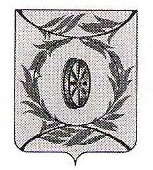 АДМИНИСТРАЦИЯ СУХОРЕЧЕНСКОГО СЕЛЬСКОГО ПОСЕЛЕНИЯКАРТАЛИНСКОГО МУНИЦИПАЛЬНОГО РАЙОНАЧЕЛЯБИНСКОЙ ОБЛАСТИПОСТАНОВЛЕНИЕ________________________________________________________________________________________________________________от  «15»  марта  2022 г.   № 4Об утверждении дорожной карты по актуализации схемы теплоснабжения Сухореченского сельского поселения Карталинского муниципального района на 2023годВ соответствии с Федеральным законом от 06.10.2003 № 131-ФЗ                 «Об общих принципах организации местного самоуправления в Российской Федерации», Федеральным законом от 27.07.2010 № 190-ФЗ                                  «О теплоснабжении», Федеральным законом от 23.11.2009 № 261-ФЗ                  «Об энергосбережении и повышении энергетической эффективности                 и о внесении изменений в отдельные законодательные акты Российской Федерации», постановлением Правительства Российской Федерации                    от 22.02.2012 № 154 «О требованиях к схемам теплоснабжения, порядку             их разработки и утверждения», постановлением Правительства Российской Федерации от 08.08.2012 № 808 «Об организации теплоснабжения  в Российской Федерации и о внесении изменений в некоторые акты правительства Российской Федерации»ПОСТАНОВЛЯЮ:Утвердить Дорожную карту по актуализации схемы теплоснабжения Сухореченского сельского поселения Карталинского муниципального района на 2023 год (Приложение № 1 к настоящему постановлению). Разместить настоящее постановление на официальном сайте администрации Сухореченского сельского поселения поселения.Контроль за исполнением настоящего постановления оставляю за собой.Глава Сухореченского сельского поселения                                               В.В.Сухов                     